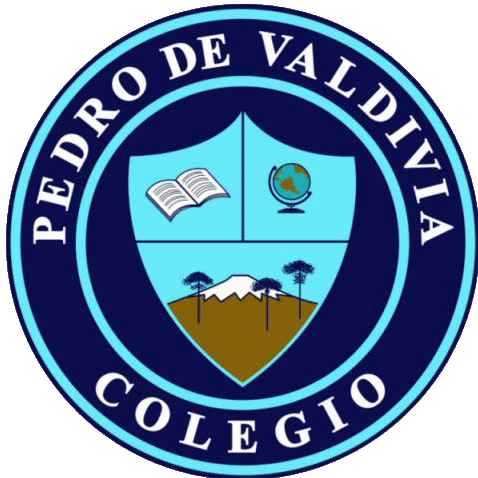 CRONOGRAMA DE ACTIVIDADESUNIDAD Nº1 “CONOZCO Y CUIDO MI CUERPO”DOCENTE:NANCY VILLANUEVA ITURRAEDUCADORA DIFERENCIAL: YASNA QUINTREL JARAMILLOCURSO O NIVEL: PRIMERO BÁSICOASIGNATURA: CIENCIAS NATURALES.SEMANA /FECHAOBJETIVOACTIVIDADESADECUACIÓN  PROYECTO INTEGRACIÓN RECURSOFECHA ENTREGA 25 al 28 de MayoO.A.6 Identificar y describir la ubicación y la función de los sentidos, proponiendo medidas para protegerlos y prevenir situaciones de riesgos.En su cuaderno de ciencia debe crear un afiche eligiendo un tema  de los 5 sentidos  puede ser (vista, gusto, olfato, tacto, oído) y confeccionar medidas de cuidado.  Te puedes apoyar con imágenes o dibujos. Te puedes apoyar con el ejemplo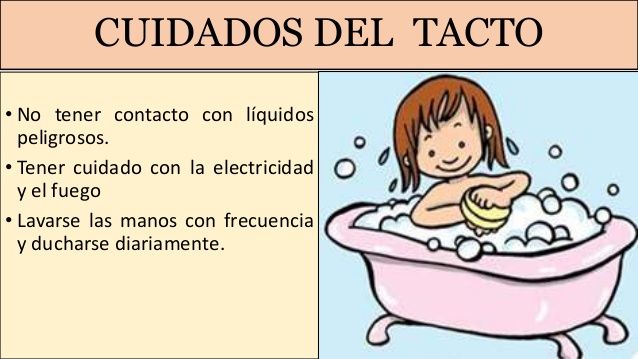 Se brindará apoyo mediante WhatsApp para resolver dudas en relación a la actividad. Se enviará formato del afiche.  -Texto del estudiante.-Watsap de curso y personal para responder dudas.28 de Mayo01 al 05 de JunioO.A 7: Describir, dar ejemplos y practicar hábitos de vida saludable para mantener el cuerpo sano y prevenir enfermedades (actividad física, aseo del cuerpo, lavado de alimentos y alimentación saludable, entre otros.En su cuaderno de ciencia debe crear un afiche eligiendo uno de los siguientes temas:Tema 1: Colación saludable.Tema 2: Rutina de ejercicios.Tema 3: Lavado de manosTe puedes apoyar por el ejemplo que sale en el texto del estudiante página 39 y aquí te dejo otro ejemplo.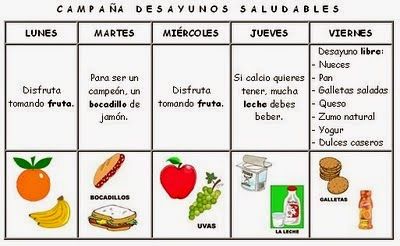 Se brindará apoyo mediante WhatsApp para resolver dudas en relación a la actividad.Se enviará modelo de afiche para completar.-Texto del estudiante.-WhatsApp de curso y personal para responder dudas.05 de Junio.Evaluación Formativa 312 de Junio